Приложение 6Пример  Петрушка –«Дергунчик»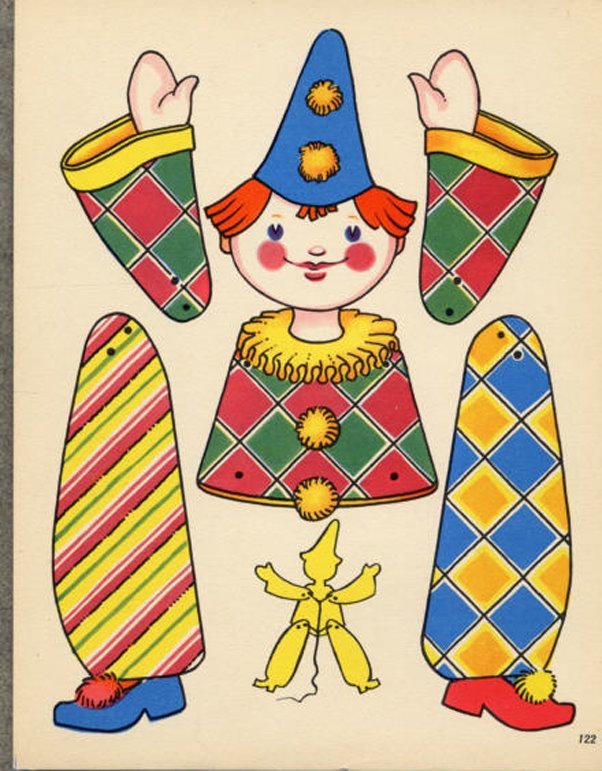 